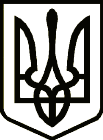 УкраїнаНОСІВСЬКА  МІСЬКА РАДА
Носівського району ЧЕРНІГІВСЬКОЇ  ОБЛАСТІВИКОНАВЧИЙ КОМІТЕТРІШЕННЯПро призначення опіки          Керуючись статтею 34 Закону України «Про місцеве самоврядування в Україні», статтею 4 Закону України «Про органи і служби у справах дітей та спеціальні установи для дітей», cтаттею 210 Сімейного кодексу України, Порядком провадження органами опіки та піклування діяльності, пов’язаної із захистом прав дитини, затвердженим Постановою Кабінету Міністрів України №866 від 24 вересня 2008 року «Про питання діяльності органів опіки та піклування, пов’язаної із захистом прав дитини», враховуючи висновок служби у справах дітей, виконавчий комітет Носівської міської ради вирішив:        1. Призначити опікуном над малолітнім ХХХХХ, 2015 р.н., його рідну тітку ХХХХХ, мешканку вул.ХХХХХ, с.ХХХХХ, Носівського району.  2. Контроль за виконанням рішення покласти на заступника міського голови з питань гуманітарної сфери Міщенко Л.В. та начальника служби у справах дітей міської ради  Пустовгар І.І.Міський  голова                                                                         В.М. Ігнатченко  17 вересня2018 рокум. Носівка№ 279  